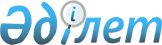 Еуразиялық экономикалық комиссия Кеңесінің 2021 жылғы 14 шілдедегі № 63 шешіміне өзгерістер енгізу туралыЕуразиялық экономикалық комиссия Кеңесінің 2022 жылғы 17 наурыздағы № 27 шешімі.
      Жоғары Еуразиялық экономикалық кеңестің 2017 жылғы 11 қазандағы № 12 шешімімен бекітілген Еуразиялық экономикалық одақтың 2025 жылға дейінгі цифрлық күн тәртібін іске асырудың негізгі бағыттарын жүзеге асыру мақсатында, Еуразиялық үкіметаралық кеңестің 2019 жылғы 1 ақпандағы № 1 шешімімен бекітілген Еуразиялық экономикалық одақтың цифрлық күн тәртібі шеңберінде жобаларды іске асыру механизмдеріне сәйкес Еуразиялық экономикалық комиссия Кеңесі шешті:
      1. Қосымшаға сәйкес Еуразиялық экономикалық комиссия Кеңесінің 2021 жылғы 14 шілдедегі № 63 шешіміне өзгерістер енгізілсін.
      2. Осы Шешім ресми жарияланған күнінен бастап күнтізбелік 10 күн өткен соң күшіне енеді. 
      Еуразиялық экономикалық комиссия Кеңесінің мүшелері: Еуразиялық экономикалық комиссия Кеңесінің 2021 жылғы 14 шілдедегі № 63 шешіміне енгізілетін ӨЗГЕРІСТЕР
      1.Көрсетілген Шешіммен бекітілген "Еуразиялық экономикалық одақ шеңберіндегі цифрлық техникалық реттеу" жобасы паспортының "Мазмұны" графасында:
      1) 6-бөлім мынадай редакцияда жазылсын:
      "жобаны іске асырудың мынадай кезеңдері көзделеді:
      2022 жыл - жобаны іске асыру жөніндегі жоғары деңгейлі іс-шаралар жоспары ("жол картасы") бойынша жұмысты өрістету;
      2023 жыл - жүйені әзірлеу;
      2024 жыл - контенттік толтыру, ұлтүсті компоненті мен сервистерін өнеркәсіптік пайдалануға беру"; 
      2) 10-бөлімде:
      екінші абзац алып тасталсын;
      үшінші абзацта "211,76 млн Ресей рубліне дейін" деген сөздер "64,71 млн Ресей рубліне дейін" деген сөздермен ауыстырылсын;
      төртінші абзацта "171,58 млн Ресей рубліне дейін" деген сөздер "283,49 млн Ресей рубліне дейін" деген сөздермен ауыстырылсын;
      бесінші абзацта "32,20 млн Ресей рубліне дейін" деген сөздер "92,33 млн Ресей рубліне дейін" деген сөздермен ауыстырылсын.
      2. Көрсетілген Шешіммен бекітілген "Еуразиялық экономикалық одақ шеңберіндегі цифрлық техникалық реттеу" жобасын іске жөніндегі жоғары деңгейлі іс-шаралар жоспарының ("жол картасының") үшінші графасында:
      1) 1-тармақта "2021 жылғы ІІІ тоқсан" деген сөздер "2021 жылғы ІІІ -IV тоқсан" деген сөздермен ауыстырылсын;
      2) 2-тармақта "2021 жылғы ІІІ тоқсан" деген сөздер "2021 жылғы IV тоқсан – 2022 жылғы І тоқсан"" деген сөздермен ауыстырылсын;
      3) 3-тармақта "2021 жылғы ІІІ тоқсан" деген сөздер "2021 жылғы IV тоқсан – 2022 жылғы І тоқсан"" деген сөздермен ауыстырылсын;
      4) 4-тармақта "2021 жылғы ІІІ тоқсан" деген сөздер "2022 жылғы І - ІІ тоқсандар"" деген сөздермен ауыстырылсын;
      5) 5-тармақта "2021 жылғы IV тоқсан – 2023 жылғы ІІ тоқсан""деген сөздер "2022 жылғы ІІ тоқсан - 2023 жылғы IV тоқсан" деген сөздермен ауыстырылсын;
      6) 6-тармақта "2021 жылғы IV тоқсан – 2022 жылғы І тоқсан""деген сөздер "2022 жылғы ІІ - ІІІ тоқсандар" деген сөздермен ауыстырылсын;
      7) 7-тармақта "2021 жылғы IV тоқсан – 2022 жылғы І тоқсан""деген сөздер "2022 жылғы ІІ - ІІІ тоқсандар" деген сөздермен ауыстырылсын;
      8) 8-тармақта "2021 жылғы IV тоқсан – 2022 жылғы І тоқсан""деген сөздер "2022 жылғы ІІ - ІІІ тоқсандар" деген сөздермен ауыстырылсын;
      9) 9-тармақта "2021 жылғы IV тоқсаннан бастап" деген сөздер "2022 жылғы ІІ тоқсаннан бастап" деген сөздермен ауыстырылсын;
      10) 10-тармақта "2021 жылғы IV тоқсаннан бастап" деген сөздер "2022 жылғы ІІ тоқсаннан бастап" деген сөздермен ауыстырылсын;
      11) 11-тармақта "2022 жылғы I тоқсан" деген сөздер "2022 жылғы ІІ - ІІІ тоқсандар" деген сөздермен ауыстырылсын;
      12) 12-тармақта "2022 жылғы I - ІІІ тоқсандар" деген сөздер "2022 жылғы IV тоқсан - 2023 жылғы ІІ тоқсан" деген сөздермен ауыстырылсын;
      13) 13-тармақта "2022 жылғы IІ - ІІІ тоқсандар" деген сөздер "2022 жылғы IV тоқсан - 2023 жылғы ІІ тоқсан" деген сөздермен ауыстырылсын;
      14) 14-тармақта "2022 жылғы IІ - ІІІ тоқсандар" деген сөздер "2022 жылғы IV тоқсан - 2023 жылғы ІІ тоқсан" деген сөздермен ауыстырылсын;
      15) 15-тармақта "2022 жылғы ІІІ тоқсан" деген сөздер "2022 жылғы IV тоқсан - 2023 жылғы ІІ тоқсан" деген сөздермен ауыстырылсын;
      16) 16-тармақта "2022 жылғы IІ тоқсан" деген сөздер "2022 жылғы IV тоқсан" деген сөздермен ауыстырылсын;
      17) 17-тармақта "2022 жылғы IІ - ІІІ тоқсандар" деген сөздер "2022 жылғы IV тоқсан - 2023 жылғы ІІ тоқсан" деген сөздермен ауыстырылсын;
      18) 18-тармақта "2022 жылғы IІІ - IV тоқсандар" деген сөздер "2023 жылғы І- ІІ тоқсандар" деген сөздермен ауыстырылсын;
      19) 19-тармақта "2022 жылғы IІІ - IV тоқсандар" деген сөздер "2023 жылғы І- ІІ тоқсандар" деген сөздермен ауыстырылсын;
      20) 20-тармақта "2022 жылғы IІІ - IV тоқсандар" деген сөздер "2023 жылғы І- ІІ тоқсандар" деген сөздермен ауыстырылсын;
      21) 21-тармақта "2022 жылғы IV тоқсан" деген сөздер "2023 жылғы І- ІІ тоқсандар" деген сөздермен ауыстырылсын;
      22) 22-тармақта "2022 жылғы IV тоқсан - 2023 жылғы І тоқсан" деген сөздер "2023 жылғы І- IV тоқсандар" деген сөздермен ауыстырылсын;
      23) 23-тармақта "2022 жылғы IV тоқсан - 2023 жылғы І тоқсан" деген сөздер "2023 жылғы ІІІ- IV тоқсандар" деген сөздермен ауыстырылсын;
      24) 24-тармақта "2022 жылғы IV тоқсан - 2023 жылғы І тоқсан" деген сөздер "2023 жылғы ІІІ- IV тоқсандар" деген сөздермен ауыстырылсын;
      25) 25-тармақта "2022 жылғы IV тоқсан - 2023 жылғы І тоқсан" деген сөздер "2023 жылғы ІІІ- IV тоқсандар" деген сөздермен ауыстырылсын;
      26) 26-тармақта "2023 жылғы I тоқсан" деген сөздер "2023 жылғы ІІІ- IV тоқсандар" деген сөздермен ауыстырылсын;
      27) 27-тармақта "2022 жылғы IІІ тоқсан" деген сөздер "2023 жылғы І - IІ тоқсандар" деген сөздермен ауыстырылсын;
      28) 28-тармақта "2023 жылғы IІ тоқсан" деген сөздер "2023 жылғы ІІІ- IV тоқсандар" деген сөздермен ауыстырылсын;
      29) 29-тармақта "2023 жылғы IІ тоқсан" деген сөздер "2023 жылғы ІІІ- IV тоқсандар" деген сөздермен ауыстырылсын;
      30) 30-тармақта "2023 жылғы IІІ тоқсан" деген сөздер "2024 жылғы І – IІ тоқсандар" деген сөздермен ауыстырылсын;
      31) 31-тармақта "2023 жылғы IV тоқсан" деген сөздер "2024 жылғы І – IІ тоқсандар" деген сөздермен ауыстырылсын;
      32) 32-тармақта "2023 жылғы IV тоқсан" деген сөздер "2024 жылғы І – IІ тоқсандар" деген сөздермен ауыстырылсын;
      33) 33-тармақта "2024 жылғы I тоқсан" деген сөздер "2024 жылғы ІIІ - IV тоқсандар" деген сөздермен ауыстырылсын;
      34) 34-тармақта "2024 жылғы IІ тоқсан" деген сөздер "2024 жылғы ІIІ - IV тоқсандар" деген сөздермен ауыстырылсын;
      35) 35-тармақта "2024 жылғы IІ тоқсан" деген сөздер "2024 жылғы ІIІ - IV тоқсандар" деген сөздермен ауыстырылсын;
      36) 36-тармақта "2022 жылғы IV тоқсан - 2023 жылғы I тоқсан"" деген сөздер "2023 жылғы ІIІ тоқсан 2024 жылғы - IІ тоқсан" деген сөздермен ауыстырылсын;
      37) 37-тармақта "2023 жылғы IІ тоқсан - 2024 жылғы I тоқсан"" деген сөздер "2024 жылғы І - IV тоқсандар" деген сөздермен ауыстырылсын.
					© 2012. Қазақстан Республикасы Әділет министрлігінің «Қазақстан Республикасының Заңнама және құқықтық ақпарат институты» ШЖҚ РМК
				
Армения Республикасынан М.Григорян
Беларусь Республикасынан И.Петришенко
Қазақстан Республикасынан Б.Сұлтанов 
Қырғыз Республикасынан А.Кожошев
Ресей Федерациясынан А.ОверчукЕуразиялық экономикалық
комиссия Кеңесінің
2022 жылғы 17 наурыздағы
№ 27 шешіміне
ҚОСЫМША